Wielkopolski Urząd Wojewódzki w Poznaniu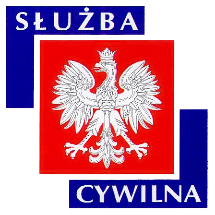 Ogłoszenie o naborze z dnia 14 marca 2018 r.WYMIAR ETATU: 1 STANOWISKA: 1 Dyrektor Generalny poszukuje kandydatów\kandydatek na stanowisko:starszy specjalistado spraw: zezwoleń na pobyt czasowyw Wydziale Spraw Obywatelskich i Cudzoziemców nr ref. 45/18ogłoszenie o naborze w celu zastępstwa nieobecnego członka korpusu służby cywilnejMIEJSCE WYKONYWANIA PRACY:Poznań
Pl. Wolności 17 ADRES URZĘDU:Al. Niepodległości 16/18 
61-713 Poznań WARUNKI PRACY•   praca administracyjno-biurowa wykonywana w siedzibie urzędu z wykorzystaniem komputera oraz urządzeń biurowych 
•   stres związany z obsługą klientów zewnętrznych 
•   stanowisko znajduje się na III piętrze budynku biurowego 
•   stanowisko pracy wyposażone w meble biurowe dostosowane do wymagań określonych dla takich stanowisk pracy 
•   praca przy monitorze ekranowym powyżej 4 godz. na dobę z koniecznością przemieszczania się w pomieszczeniu po wymaganą dokumentację 
•   klatka schodowa o szerokości 160 cm z poręczami, strome schody zabiegowe 
•   budynek oraz winda nie jest przystosowana dla osób poruszających się na wózkach inwalidzkich 
•   pomieszczenia higieniczno-sanitarne nie są przystosowane dla osób poruszających się na wózkach inwalidzkich 

Pracownikom oferujemy: 
•   stabilne zatrudnienie na podstawie umowy o pracę 
•   dodatek stażowy 
•   dodatkowe wynagrodzenie roczne 
•   nagrody wypłacane z funduszu nagród uzależnione od osiąganych wyników pracy 
•   możliwość podnoszenia kwalifikacji i rozwoju zawodowego (szkolenia w oparciu o indywidualny program rozwoju zawodowego, możliwość dofinansowania do studiów podyplomowych i kursów językowych) 
•   dofinansowanie wypoczynku oraz różnych form aktywności kulturalno-oświatowej i sportowo-rekreacyjnej w ramach zakładowego funduszu świadczeń socjalnych 
•   możliwość skorzystania z atrakcyjnej oferty ubezpieczenia grupowego 
•   pracę w siedzibie Urzędu położonej w dogodnej lokalizacji w centrum miasta 
•   ruchomy system czasu pracyZAKRES ZADAŃprowadzenie postępowań administracyjnych w sprawach związanych z udzielaniem cudzoziemcom zezwoleń na pobyt czasowy przygotowywanie projektów decyzji w sprawach związanych z udzieleniem, odmową udzielenia, zmianą lub cofaniem zezwoleń na pobyt czasowy sporządzanie pism w toku prowadzonych postępowań, w tym: wezwań, postanowień i zaświadczeńwprowadzanie i sprawdzanie danych w systemach i narzędziach informatycznych związanych w prowadzonymi postępowaniami w celu prawidłowej realizacji obowiązków ustawowych, zapewnienia klientom dostępu do informacji o stanie spraw oraz zapewnienia bieżącego monitorowania spraw udzielanie informacji dotyczących legalizacji pobytu cudzoziemców przygotowywanie wniosków o zobowiązanie cudzoziemca do powrotuudział w kontrolach legalności pobytu cudzoziemców na terenie RPWYMAGANIA NIEZBĘDNEwykształcenie: wyższe magisterskie bardzo dobra znajomość języka angielskiego lub komunikatywna znajomość języka angielskiego i jednego z następujących: ukraiński, rosyjski, arabski, lub francuskiznajomość przepisów ustawy o cudzoziemcach i pokrewnychznajomość Kodeksu postępowania administracyjnegoznajomość ustawy o promocji zatrudnienia i instytucjach rynku pracy w zakresie zezwoleń na pracęznajomość przepisów ustawy o ochronie danych osobowychznajomość przepisów ustawy o służbie cywilnej i pokrewnychumiejętność stosowania prawa w praktycekomunikatywnośćumiejętność argumentowaniaumiejętność negocjowania umiejętność działania w sytuacjach stresowych i pracy pod presją czasubardzo dobra organizacja pracyposiadanie obywatelstwa polskiegokorzystanie z pełni praw publicznychnieskazanie prawomocnym wyrokiem za umyślne przestępstwo lub umyślne przestępstwo skarboweWYMAGANIA DODATKOWEwykształcenie: wyższe prawnicze lub administracyjne doświadczenie zawodowe: 1 rok w administracji publicznej znajomość przepisów prawa handlowego, podatkowego, umów i konwencji międzynarodowych dotyczących praw człowiekaumiejętność działania w sytuacjach stresowychumiejętność pracy w zespoleDOKUMENTY I OŚWIADCZENIA NIEZBĘDNEŻyciorys/CV i list motywacyjnyKopie dokumentów potwierdzających spełnienie wymagania niezbędnego w zakresie wykształceniaKopia dokumentu potwierdzającego znajomość wymaganego języka obcego lub pisemne oświadczenie kandydata o znajomości języka obcego w wymaganym stopniuOświadczenie o posiadaniu obywatelstwa polskiego albo kopia dokumentu potwierdzającego posiadanie polskiego obywatelstwaOświadczenie o wyrażeniu zgody na przetwarzanie danych osobowych do celów naboruOświadczenie o korzystaniu z pełni praw publicznychOświadczenie o nieskazaniu prawomocnym wyrokiem za umyślne przestępstwo lub umyślne przestępstwo skarboweDOKUMENTY I OŚWIADCZENIA DODATKOWEkopia dokumentu potwierdzającego niepełnosprawność - w przypadku kandydatek/kandydatów, zamierzających skorzystać z pierwszeństwa w zatrudnieniu w przypadku, gdy znajdą się w gronie najlepszych kandydatek/kandydatówTERMINY I MIEJSCE SKŁADANIA DOKUMENTÓWDokumenty należy złożyć do: 20 marca 2018 r.Decyduje data: stempla pocztowego / osobistego dostarczenia oferty do urzęduMiejsce składania dokumentów:
Wielkopolski Urząd Wojewódzki w Poznaniu 
Al. Niepodległości 16/18 
61-713 Poznań 
Kancelaria Główna Urzędu, bud. B, pok. 025-026 
(z podaniem w ofercie nr ref. 45/18) INNE INFORMACJE:W miesiącu poprzedzającym datę upublicznienia ogłoszenia wskaźnik zatrudnienia osób niepełnosprawnych w urzędzie, w rozumieniu przepisów o rehabilitacji zawodowej i społecznej oraz zatrudnianiu osób niepełnosprawnych, nie wynosi co najmniej 6%.Osoba zatrudniona na ww. stanowisku, zgodnie z art. 78 ust. 4 Ustawy z dnia 21 listopada 2008 r. o służbie cywilnej, nie może łączyć zatrudnienia w służbie cywilnej z mandatem radnego. 
Do składania ofert zachęcamy również osoby niepełnosprawne. 
Wzór wymaganych oświadczeń zamieszczony jest pod adresem: www.poznan.uw.gov.pl/system/files/zalaczniki/wzor_oswiadczenia_do_naboru_na_stanowisko_pracy.docx 
Oświadczenia należy opatrzyć odręcznym podpisem wraz z datą. 
Kandydaci zakwalifikowani do kolejnych etapów naboru zostaną powiadomieni o ich terminie telefonicznie, drogą elektroniczną lub pocztową. 
Wyniki naboru opublikowane będą po zakończeniu naboru w BIP KPRM, BIP WUW oraz w siedzibie Urzędu. 
Oferty osób niezatrudnionych zostaną zniszczone po upływie 3 miesięcy od dnia zakończenia naboru. 
Proponowane wynagrodzenie zasadnicze brutto: 2600 zł. 
Dodatkowe informacje, w tym o kolejnych etapach naboru, można uzyskać pod nr tel. 61 854 19 91, 61 854 11 87. 
Nasz urząd jest pracodawcą równych szans i wszystkie aplikacje są rozważane z równą uwagą bez względu na płeć, wiek, niepełnosprawność, rasę, narodowość, przekonania polityczne, przynależność związkową, pochodzenie etniczne, wyznanie, orientacje seksualną czy też jakąkolwiek inną cechę prawnie chronioną. Autor: Marcin Kowalski